                                                                   Приказ №    188                                                                                                   от 01 09.2020 г.«Об утверждении Положений об организации горячего питания» В целях формирования единых подходов к организации и контролю за питанием в общеобразовательных организациях, организациях профессионального образования, повышения его качества, формирования у детей и подростков навыков здорового питания, предупреждения возникновения и распространения массовых кишечных инфекционных заболеваний, на основании федерального закона Российской Федерации от 29.12.2013 года № 273-ФЗ «Об образовании в Российской Федерации»; ПРИКАЗЫВАЮ:Утвердить:а) Положение об организации питания учащихся в ГКОУ РД «Сангарская СОШ Лакского района»;б) Положение о бракеражной комиссии ГКОУ РД «Сангарская СОШ Лакского района»;в) Положение о школьной столовой;г) Положение об организации питания в ГКОУ РД «Сангарская СОШ Лакского района»;2.  Утвердить бракеражную комиссию в следующем составе:      а) Мусаева З.А.      б) Керимова А.Г.      в) Курбанмагомедова Л.Х.3. Ознакомить всех задействованных лиц с нормативно-правовой базой по организации питания в ГКОУ РД «Сангарская СОШ Лакского района»»;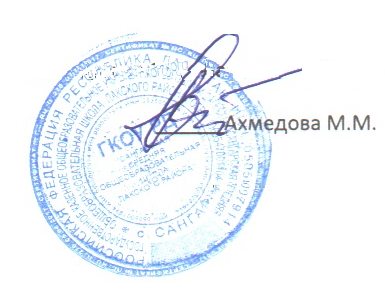 Директор школы                                                          